Dear parent/carer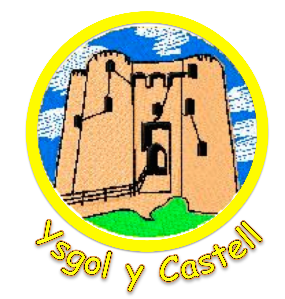 We’ve updated our guidance on what parents should do if their child is showing symptoms of COVID-19 or needs to self isolate.Under no circumstances should you send your child to school if they: Feel unwell, have any of the three identified COVID-19 symptoms (a new continuous cough, a high temperature or the loss of taste or smell) or they have tested positive to COVID-19 in the past 14 days. Live in a household with someone who has symptoms of COVID-19 or has tested positive to COVID-19 in the past 14 days. If your child becomes unwell or needs to self-isolate, please report this is us 24/7 by calling 0300 333 2222 or by emailingTTP@deltawellbeing.org.uk who will notify the school on your behalf. For information on how to apply for a test for yourself or someone in your household with symptoms including children under 5s please visit the Welsh Government website http://gov.wales/apply-coronavirus-test If you or your child feels unwell and needs medical advice, please telephone NHS 111 for advice or visit their websitehttps://111.wales.nhs.uk/default.asp?locale=en or telephone your GP